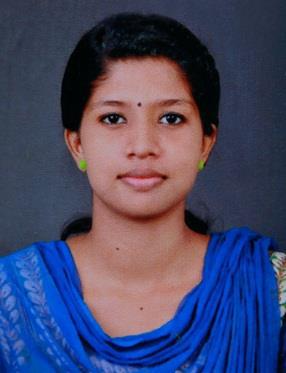 8. RAJA GUEST HOUSE9. CHUNGATH JEWELLERYCurriculumMini Project: THERMAL ENERGY TRAPPER IN EXHAUSTProjects:Main Project: MAGLEV WINDMILL AND SOLAR HYBRID STREET LIGHTAcademics:1) JYOTHI ENGINEERING COLLEGE,Cheruthuruthy,Thrissur,Kerala,India. (2014 - 2018) B.tech in Electrical and Electronics Engineering-7.83 SGPA2) SMEC Pvt. Ltd,Ernakulam.PG in AutoCAD MEP	Electrical Designing & Drafting	HVAC Designing & Drafting	Plumbing Designing & Drafting	Fire Fighting Designing & DraftingPRIMAVERA SoftwareRevit Architecture3) DTECH ,Thrissur.Master Diploma in Revit MEPPersonalDetails :Date of Birth : 22-04-1996Marital Status: SingleNationality: IndianLanguage Known: English, Hindi & MalayalamANN ANN Ann-392944@2freemail.com Ann-392944@2freemail.com Objective:To secure a position as an Electrical Design Engineer in a reputed organization.To secure a position as an Electrical Design Engineer in a reputed organization.To secure a position as an Electrical Design Engineer in a reputed organization.WorkIndiaIndiaIndiaExperience:Worked as an Electrical Design Engineer From July 26, 2018 – June 25,2019Worked as an Electrical Design Engineer From July 26, 2018 – June 25,2019Worked as an Electrical Design Engineer From July 26, 2018 – June 25,2019Roles:Report to Project Engineer – Sr. Contractor.Report to Project Engineer – Sr. Contractor.Report to Project Engineer – Sr. Contractor.Develops Electrical designs by studying customer requirements.Develops Electrical designs by studying customer requirements.Develops Electrical designs by studying customer requirements.Able to prepare complete Electrical Design of both HT and LT installations,Able to prepare complete Electrical Design of both HT and LT installations,Able to prepare complete Electrical Design of both HT and LT installations,independently.independently.independently.Calculate the T/F selection, Electrical load calculation, Breaker selection,Calculate the T/F selection, Electrical load calculation, Breaker selection,Calculate the T/F selection, Electrical load calculation, Breaker selection,Cable sizing, lux level calculation, Capacitor bank selection, BusbarCable sizing, lux level calculation, Capacitor bank selection, BusbarCable sizing, lux level calculation, Capacitor bank selection, Busbarcalculation.calculation.calculation.Earthing calculation and Lightning protector calculation for Residence,Earthing calculation and Lightning protector calculation for Residence,Earthing calculation and Lightning protector calculation for Residence,Apartments, Hospitals etc.Apartments, Hospitals etc.Apartments, Hospitals etc.Preparation of Single line diagram layouts, Earthing layouts and Lightning layouts.Preparation of Single line diagram layouts, Earthing layouts and Lightning layouts.Preparation of Single line diagram layouts, Earthing layouts and Lightning layouts.Prepare specification for electrical equipments such as T/F, Motor, UPS, RYB cables,Prepare specification for electrical equipments such as T/F, Motor, UPS, RYB cables,Prepare specification for electrical equipments such as T/F, Motor, UPS, RYB cables,Circuit breakers(MCCB,MCB), Fuses, Distribution Boards etc .Circuit breakers(MCCB,MCB), Fuses, Distribution Boards etc .Circuit breakers(MCCB,MCB), Fuses, Distribution Boards etc .Preparation of documents required for scheme Approval and Sanction.Preparation of documents required for scheme Approval and Sanction.Preparation of documents required for scheme Approval and Sanction.Preparation of quotation and Estimation as per Contractor guidance.Preparation of quotation and Estimation as per Contractor guidance.Preparation of quotation and Estimation as per Contractor guidance.Projects1. BISHOP ALAPATT MISSION HOSPITAL1. BISHOP ALAPATT MISSION HOSPITAL1. BISHOP ALAPATT MISSION HOSPITALCompleted:2. MOHA MANSION (Apartment)2. MOHA MANSION (Apartment)2. MOHA MANSION (Apartment)3. MYSTIC ROSE, MULBERRY HOMES (Apartment)3. MYSTIC ROSE, MULBERRY HOMES (Apartment)3. MYSTIC ROSE, MULBERRY HOMES (Apartment)4. MALAYALA MANORAMA (Newspaper Factory)4. MALAYALA MANORAMA (Newspaper Factory)4. MALAYALA MANORAMA (Newspaper Factory)5. M A SALIM RESIDENCE5. M A SALIM RESIDENCE5. M A SALIM RESIDENCE6. DHANESH MOHAN RESIDENCE6. DHANESH MOHAN RESIDENCE6. DHANESH MOHAN RESIDENCE7. St.JOSE INDUSTRY(Shops)7. St.JOSE INDUSTRY(Shops)7. St.JOSE INDUSTRY(Shops)